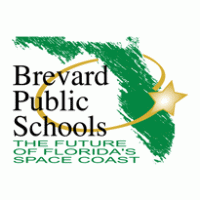 2023-2024 Brevard County Public Title I Schools2023-2024 Brevard County Public Title I Schools2023-2024 Brevard County Public Title I Schools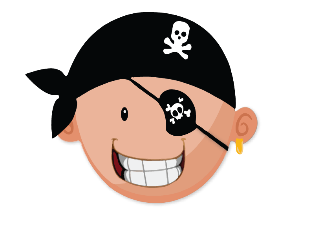 3rd Grade Palm Bay Elementary School-Family Compact for Learning Palm Bay Elementary School-Family Compact for Learning Palm Bay Elementary School-Family Compact for Learning3rd GradeDistrict and School-based Title I Family Engagement Programs in Brevard County will strive to BUILD RELATIONSHIPS                   in order to create real family engagement for every child, every family, every teacher, every day.District and School-based Title I Family Engagement Programs in Brevard County will strive to BUILD RELATIONSHIPS                   in order to create real family engagement for every child, every family, every teacher, every day.District and School-based Title I Family Engagement Programs in Brevard County will strive to BUILD RELATIONSHIPS                   in order to create real family engagement for every child, every family, every teacher, every day.3rd GradeThis document was jointly developed by the families, students and staff of Palm Bay Elementary School.  This agreement explains how families and teachers will work together to make sure all students reach grade-level standards.  Meetings are held each year to review this Compact and make changes based on student needs.This document was jointly developed by the families, students and staff of Palm Bay Elementary School.  This agreement explains how families and teachers will work together to make sure all students reach grade-level standards.  Meetings are held each year to review this Compact and make changes based on student needs.This document was jointly developed by the families, students and staff of Palm Bay Elementary School.  This agreement explains how families and teachers will work together to make sure all students reach grade-level standards.  Meetings are held each year to review this Compact and make changes based on student needs.This document was jointly developed by the families, students and staff of Palm Bay Elementary School.  This agreement explains how families and teachers will work together to make sure all students reach grade-level standards.  Meetings are held each year to review this Compact and make changes based on student needs.This document was jointly developed by the families, students and staff of Palm Bay Elementary School.  This agreement explains how families and teachers will work together to make sure all students reach grade-level standards.  Meetings are held each year to review this Compact and make changes based on student needs.School academic goal(s) and/or focus area(s)Our goal is to continue to see growth in our students. To accomplish this goal our teachers and staff will focus on delivering standard-aligned lessons. Our goal is to continue to see growth in our students. To accomplish this goal our teachers and staff will focus on delivering standard-aligned lessons. Our goal is to continue to see growth in our students. To accomplish this goal our teachers and staff will focus on delivering standard-aligned lessons. Our goal is to continue to see growth in our students. To accomplish this goal our teachers and staff will focus on delivering standard-aligned lessons. Working together for success: In the classroomThe third grade teachers will provide resources to families for use at home to support their child’s academic progress, including i-Ready and Lexia, homework with examples, and reading/math instructional sheets.The third grade teachers will provide resources to families for use at home to support their child’s academic progress, including i-Ready and Lexia, homework with examples, and reading/math instructional sheets.The third grade teachers will provide resources to families for use at home to support their child’s academic progress, including i-Ready and Lexia, homework with examples, and reading/math instructional sheets.The third grade teachers will provide resources to families for use at home to support their child’s academic progress, including i-Ready and Lexia, homework with examples, and reading/math instructional sheets.Working together for success: At home     Families will support learning at home by signing the planner daily, checking the weekly Thursday folder, and usingthe educational games given out during our Title I nights including Conference Nights, Math Night, and Reading Night.Families will help their child practice reading and multiplication facts every night at home.Also, families will ensure their child gets adequate sleep.     Families will support learning at home by signing the planner daily, checking the weekly Thursday folder, and usingthe educational games given out during our Title I nights including Conference Nights, Math Night, and Reading Night.Families will help their child practice reading and multiplication facts every night at home.Also, families will ensure their child gets adequate sleep.     Families will support learning at home by signing the planner daily, checking the weekly Thursday folder, and usingthe educational games given out during our Title I nights including Conference Nights, Math Night, and Reading Night.Families will help their child practice reading and multiplication facts every night at home.Also, families will ensure their child gets adequate sleep.     Families will support learning at home by signing the planner daily, checking the weekly Thursday folder, and usingthe educational games given out during our Title I nights including Conference Nights, Math Night, and Reading Night.Families will help their child practice reading and multiplication facts every night at home.Also, families will ensure their child gets adequate sleep.Working together for success: Student responsibility It is the student’s responsibility to write in their planner daily, bring home newsletters and flyers, and to monitor their grades in FOCUS. Parents will read and sign the planner each day to keep up to date regarding homework and events going on at school.It is the student’s responsibility to write in their planner daily, bring home newsletters and flyers, and to monitor their grades in FOCUS. Parents will read and sign the planner each day to keep up to date regarding homework and events going on at school.It is the student’s responsibility to write in their planner daily, bring home newsletters and flyers, and to monitor their grades in FOCUS. Parents will read and sign the planner each day to keep up to date regarding homework and events going on at school.It is the student’s responsibility to write in their planner daily, bring home newsletters and flyers, and to monitor their grades in FOCUS. Parents will read and sign the planner each day to keep up to date regarding homework and events going on at school.Communication:Staying informed There are several ways teachers will communicate with families in third grade. These include planners, phone calls, text messages, and FOCUS. There are several ways teachers will communicate with families in third grade. These include planners, phone calls, text messages, and FOCUS. There are several ways teachers will communicate with families in third grade. These include planners, phone calls, text messages, and FOCUS. There are several ways teachers will communicate with families in third grade. These include planners, phone calls, text messages, and FOCUS. Building PartnershipsFamilies are invited and encouraged to attend conference nights and Title I family nights to obtain informationon their child’s progress and to receive activities to help their child practice skills at home.Parents are always welcome to volunteer and participate in the School Advisory Council meetings.Families are invited and encouraged to attend conference nights and Title I family nights to obtain informationon their child’s progress and to receive activities to help their child practice skills at home.Parents are always welcome to volunteer and participate in the School Advisory Council meetings.Families are invited and encouraged to attend conference nights and Title I family nights to obtain informationon their child’s progress and to receive activities to help their child practice skills at home.Parents are always welcome to volunteer and participate in the School Advisory Council meetings.Families are invited and encouraged to attend conference nights and Title I family nights to obtain informationon their child’s progress and to receive activities to help their child practice skills at home.Parents are always welcome to volunteer and participate in the School Advisory Council meetings.Visit https://www.brevardschools.org/ for important informationPARENT PORTAL:  https://tinyurl.com/BrevardFEB.E.S.T. STANDARDS:  https://www.cpalms.org/Homepage/BEST_Standards.aspxOnline Free/Reduced Lunch Application:  https://frapps.horizonsolana.com/welcomeParent access to FOCUS: https://brevardk12.focusschoolsoftware.com/focus/?skipSAML=trueLaunchPad: https://launchpad.classlink.com/brevardStudents can access many applications used for in-class and at-home learning such as                  i-Ready, Stemscopes and Studies Weekly, along with the student access to FOCUS.Visit https://www.brevardschools.org/ for important informationPARENT PORTAL:  https://tinyurl.com/BrevardFEB.E.S.T. STANDARDS:  https://www.cpalms.org/Homepage/BEST_Standards.aspxOnline Free/Reduced Lunch Application:  https://frapps.horizonsolana.com/welcomeParent access to FOCUS: https://brevardk12.focusschoolsoftware.com/focus/?skipSAML=trueLaunchPad: https://launchpad.classlink.com/brevardStudents can access many applications used for in-class and at-home learning such as                  i-Ready, Stemscopes and Studies Weekly, along with the student access to FOCUS.https://www.brevardschools.org/PalmBayESPlease visit our school’s website for additional information, including curriculum and instruction; test dates; staff contact information; Title 1 resources; and other important dates.If you do not have access to our website,                              please visit the front office for printed information or call the front office at 321-723-1055.Don’t forget to check out the Community Connect website for information on all the available resources for your family.https://bpscommunityconnect.findhelp.com/Don’t forget to check out the Community Connect website for information on all the available resources for your family.https://bpscommunityconnect.findhelp.com/